Библиотека КГОУ «Бийский лицей-интернат Алтайского края»Библиотека бийского лицея обслуживает более 1500 читателей.учащихся начальных классов 367учащихся среднего звена 708учащихся 10-11 классов 228работников лицея 240На  сегодняшний день  в библиотеке числится всего библиотечно-информационных ресурсов 29539 экз. книжного фонда       Из них:учебники 16956 экз.художественная и методическая литература 12563 экз., из них справочной литературы 625 экз.CD-ROM -219 экз.Обращаемость фонда составляет 1,2 экз.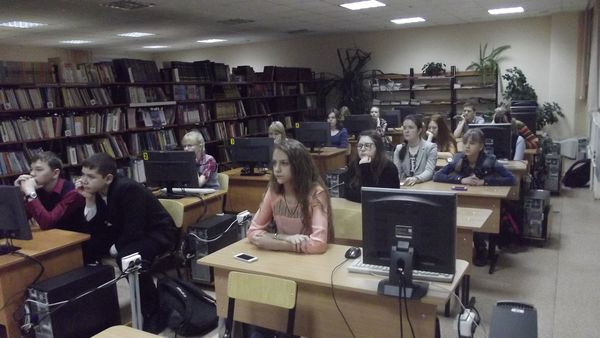 Библиотека выписывает 47 наименований периодических изданий, в том числе рекомендованные периодические издания от Управления Алтайского края по образованию и делам молодежи:Алтайская правда;Природа Кулунды;Учительская газета;Алтай;Школьная библиотека;Мурзилка;Юный краевед;Вестник образования;Классный руководитель;Библиотека в школе – первое сентября;Профессиональная библиотека школьного библиотекаря;Справочник руководителя образовательного учреждения.Периодические издания библиотеки лицея рассчитаны на все категории читателей.Так, например, для учащихся начальной школы выписаны журналы:Классный журнал;Мурзилка;Юный эрудит;Детская энциклопедия;Чудеса и приключения детям.Для учащихся среднего звена журналы и газеты:Мир техники для детей;Добрая дорога детства;Маруся;Юный краевед;Для учащихся 10-11 класса периодические издания:Абитуриент;Собеседник;Литературная газета;Мы;Журналы для школьников и др.Для преподавателей выписан комплект Первое сентября, куда входят 22 наименования по предметам: русский язык, математика, литература. Химия, физика, информатика и т.д., а также журналы - Методист, Народное образование, Вестник образования, Завуч начальной школы, Официальные документы в образовании, Педагогика безопасности и т.д.В библиотечно-информационном центре имеется 11 компьютеров, 9 из которых – компьютеры для работы учащихся и преподавателей. Индивидуальная работа с компьютерами происходит следующим образом. Учащиеся могут самостоятельно подобрать себе необходимый материал на заданную тему из электронных источников, обработать его, сделать домашнюю работу. Заведен журнал регистрации пользователей читального зала. 2 компьютера мы используем для внутрибиблиотечной работы. У нас имеется электронный каталог учебников, электронный каталог художественно-методической литературы, электронный каталог журнально-газетных статей, электронный каталог «Бийский лицей в периодике», электронный каталог «Бийсковедение», электронный каталог «Методические материалы преподавателей Бийского лицея», различные картотеки, которые постоянно пополняются.
СБА библиотечно-информационного центра.Справочный фонд (Энциклопедии, словари, справочники);Алфавитный каталог;Систематический каталог;Систематическая картотека статей;Инновации в образовании;В помощь воспитателю:Картотека опыта работы школьного библиотекаря;Картотека учета нетрадиционных носителей информации;Картотека выданных журналов;Картотека «Учебники и учебные пособия»;Картотека «Бийский лицей в периодике»;Картотека стихов и цитат;Картотека «Методические материалы преподавателей Бийского лицея»;Картотека психолого-педагогической литературы по профориентацииЗаведующая библиотекой    Н.В.Барановская